 Kарар                                                                                             решениеОб отмене Решения Совета сельского поселения от 15 марта 2016 года № Р-6/32  «Об утверждении Положения  представления депутатами Совета сельского поселения Самарский сельсовет  МР Хайбуллинский район     сведений о доходах, расходах, об имуществе и обязательствах имущественного характера»Заслушав и обсудив  экспертное заключение  от 18.09.2017 года  №06-07-1916   Государственного комитета  РБ по делам юстиции о выявленной  несоответствие  Решения  Совета действующему законодательству Совет сельского поселения Самарский сельсовет  решил:Решение  Совета сельского поселения от 15 марта 2016 года № Р-6/32  «Об утверждении Положения  представления депутатами Совета сельского поселения Самарский сельсовет  МР Хайбуллинский район     сведений о доходах, расходах, об имуществе и обязательствах имущественного характера»                          отменить.Настоящее решение обнародовать на информационном стенде администрации  сельского поселения Самарский сельсовет .Глава сельского поселенияСамарский сельсовет Муниципального района Хайбуллинский районРеспублики Башкортостан:______________ В.М.Файзуллинс. Самарскоеот  25.09.2017 гР- № -14/92Башkортостан Республикаһының Хәйбулла районы муниципаль районының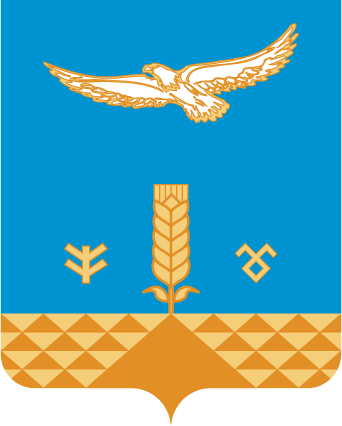 hамар ауыл советыауыл биләмәһе СоветыШәhит Худайбирзин урамы, 1, Һамар  ауылы,453822Тел. 8(34758)2-42-42samarsk2008@mail.ruСовет сельского поселения Самарский сельсовет муниципального района Хайбуллинский районРеспублики Башкортостан453822,село Самарское, ул.Шагита  Худайбердина,1Тел. 8(34758)2-42-42samarsk2008@mail.ru